Краткая презентация Программы Образовательная программа дошкольного образования муниципального автономного дошкольного образовательного учреждения «Детский сад № 81 «Конек-Горбунок» (далее - ДОУ) предназначена для работы с детьми от 1 до 8 лет и разработана в соответствии с федеральным государственным образовательным стандартом дошкольного образования на основе федеральной образовательной программы дошкольного образования, утверждённую приказом Министерства просвещения Российской Федерации от 25 ноября 2022 г. № 1028. 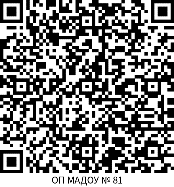 Целью Программы является разностороннее развитие ребёнка в период дошкольного детства с учётом возрастных и индивидуальных особенностей на основе духовно-нравственных ценностей российского народа, исторических и национально культурных традиций. Цель Программы достигается через решение следующих задач: -обеспечение 	единых 	для 	Российской 	Федерации 	содержания 	ДО 	и планируемых результатов освоения образовательной программы ДО; приобщение детей (в соответствии с возрастными особенностями) к базовым ценностям российского народа - жизнь, достоинство, права и свободы человека, патриотизм, гражданственность, высокие нравственные идеалы, крепкая семья, созидательный труд, приоритет духовного над материальным, гуманизм, милосердие, справедливость, коллективизм, взаимопомощь и взаимоуважение, историческая память и преемственность поколений, единство народов России; создание условий для формирования ценностного отношения к окружающему миру, становления опыта действий и поступков на основе осмысления ценностей; построение (структурирование) содержания образовательной деятельности на основе учёта возрастных и индивидуальных особенностей развития; создание условий для равного доступа к образованию для всех детей дошкольного возраста с учётом разнообразия образовательных потребностей и индивидуальных возможностей; охрана и укрепление физического и психического здоровья детей, в том числе их эмоционального благополучия; обеспечение развития физических, личностных, нравственных качеств и основ патриотизма, интеллектуальных и художественно-творческих способностей ребёнка, его инициативности, самостоятельности и ответственности; обеспечение психолого-педагогической поддержки семьи и повышение компетентности родителей (законных представителей) в вопросах воспитания, обучения и развития, охраны и укрепления здоровья детей, обеспечения их безопасности; достижение детьми на этапе завершения ДО уровня развития, необходимого и достаточного для успешного освоения ими образовательных программ начального общего образования.Создание условий для формирования национальных норм и ценностей у детей дошкольного возраста посредством приобщения их к истории освоения и развития Таймыра, к культуре народов Крайнего Севера. Обязательная часть образовательной программы дошкольного образования ДОУ (далее - Программа) может оформляться в виде ссылки на Федеральную программу. Объем обязательной части Программы, в соответствии со ФГОС ДО составляет не менее 60% от общего объема программы. Часть, формируемая участниками образовательных отношений, составляет не более 40% и ориентирована на специфику национальных, социокультурных и иных условий, в том числе региональных, в которых осуществляется образовательная деятельность; сложившиеся традиции ДОУ; выбор парциальных образовательных программ и форм организации работы с детьми, которые в наибольшей степени соответствуют потребностям и интересам детей, а также возможностям педагогического коллектива и ДОУ в целом. Вариативная часть, формируемая участниками образовательных отношений, представлена в Программе курсивом. Вариативная часть дополняет каждый раздел: целевой, содержательный, организационный, обязательной части Программы, позволяет обеспечивать вариативность дошкольного образования (далее - ДО), стимулировать педагогическое творчество и инициативу, учитывать индивидуальные потребности обучающихся, мнение их родителей (законных представителей), а также условия, в которых осуществляется педагогический процесс.  Часть, 	формируемая 	участниками 	образовательных 	отношений, представлена: региональной программой «Знакомство с Таймыром», разработанную с учетом национального регионального компонента Красноярского края в районах Крайнего Севера, авторы Н.И. Князева, Н.И. Теплорадова. – Красноярск: издательство «Буква Статейнова», 2014. – 224 с.; парциальной программой раннего физического развития детей дошкольного возраста / [Р.Н. Терехина, Е.Н. Медведева, О.А. Двейрина, С.И. Петров, В.С. Терехин, В.В. Кожевникова]; под общ. ред. Р.Н. Терехиной, Е.Н. Медведевой. – М.: ООО «Издательство «ВАРСОН», 2022. – 40 с.; парциальной программой «Приобщение к истокам русской народной культуры»/ О.Л. Князева, М.Д. Маханева.2-е изд., перераб. и доп. – СПб.: Детство – Пресс, 2021. – 304 с. Программа включает в себя учебно-методическую документацию, в состав которой входят рабочая программа воспитания (далее - Программа воспитания), примерный режим и распорядок дня дошкольных групп, календарный план воспитательной работы (далее - План) и иные компоненты. В Программе содержатся целевой, содержательный и организационный разделы. В целевом разделе Программы представлены: цели, задачи, принципы её формирования; планируемые результаты освоения Программы в младенческом, раннем, дошкольном возрастах, а также на этапе завершения освоения Программы; подходы к педагогической диагностике достижения планируемых результатов. Содержательный раздел Программы включает задачи и содержание образовательной деятельности по каждой из образовательных областей для всех возрастных групп обучающихся (социально-коммуникативное, познавательное, речевое, художественно-эстетическое, физическое развитие). В нем представлены описания вариативных форм, способов, методов и средств реализации Программы; особенностей образовательной деятельности разных видов и культурных практик и способов поддержки детской инициативы; взаимодействия педагогического коллектива с семьями обучающихся; направления и задачи коррекционноразвивающей работы (далее - КРР) с детьми дошкольного возраста с особыми образовательными потребностями (далее - ООП) различных целевых групп, в том числе детей с ограниченными возможностями здоровья (далее - ОВЗ) и детейинвалидов. В содержательный раздел Программы входит рабочая программа воспитания, которая раскрывает задачи и направления воспитательной работы, предусматривает приобщение детей к российским традиционным духовным ценностям, включая культурные ценности своей этнической группы, правилам и нормам поведения в российском обществе. Организационный раздел Программы включает описание психологопедагогических и кадровых условий реализации Программы; организации развивающей предметно-пространственной среды (далее - РППС) в ДОУ; материально-техническое обеспечение Программы, обеспеченность методическими материалами и средствами обучения и воспитания. Раздел включает примерные перечни художественной литературы, музыкальных произведений, произведений изобразительного искусства для использования в образовательной работе в разных возрастных группах, а также примерный перечень рекомендованных для семейного просмотра анимационных произведений. В разделе представлены примерный режим и распорядок дня в дошкольных группах, календарный план воспитательной работы. ДОУ предоставлено право выбора способов реализации образовательной деятельности в зависимости от конкретных условий, предпочтений педагогического коллектива ДОУ и других участников образовательных отношений, а также с учётом индивидуальных особенностей обучающихся, специфики их потребностей и интересов, возрастных возможностей. Реализация программ дошкольного образования, направленных на обучение и воспитание, предполагает их интеграцию в едином образовательном процессе, предусматривает взаимодействие с разными субъектами образовательных отношений, осуществляется с учётом принципов дошкольного образования, зафиксированных во ФГОС ДО. При соблюдении требований к реализации Программ и создании единой образовательной среды создается основа для преемственности уровней дошкольного и начального общего образования. 